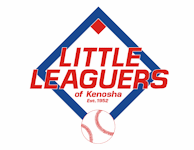 Little Leaguers of Kenosha Equipment/Field Damage FormCompletely fill out this form to report damage to diamonds, player equipment, or the complex. Please return the form to the concession stand or place in the Safety Officer’s mailbox. Reporting Person: 	_________________________________________Phone Number: 	_________________________________________DiamondsDiamond #:	_______Please circle what best describes the damage:	Backstop	Home plate	Bases: 1st, 2nd, 3rd	Fencing (location):		_________________________________________________________________	Fence padding (location): 	_________________________________________________________________	Infield (location): 		_________________________________________________________________	Outfield (location):		_________________________________________________________________Please explain: __________________________________________________________________________________________________________________________________________________________________________________________________Player Equipment
Catcher’s equipment (please explain):__________________________________________________________________________________________________________________________________________________________________________________________________
ComplexParking lotSide walksGarbage cansConcession standBathroom OtherPlease explain:__________________________________________________________________________________________________________________________________________________________________________________________________